Til årsmøtet i NMK Notodden Valgt revisors beretningUttalelse om årsregnskapetJeg har revidert årsregnskapet for NMK Notodden i henhold til NIFs regnskaps- og revisjonsbestemmelser. Årsregnskapet for regnskapsåret 2023 viser et underskudd på 88 056 kroner.Jeg har utført følgende revisjonshandlinger:Jeg har vurdert om årsregnskapet er utarbeidet og fastsatt i samsvar med NIFs regnskaps- og revisjonsbestemmelser, herunder om idrettslagets styre har oppfylt sin plikt til å sørge for ordentlig og oversiktlig registrering og dokumentasjon av regnskapsopplysninger i samsvar med bestemmelsene.Stikkprøvekontroll av bilag opp mot bankutskrift.KonklusjonJeg har ikke avdekket noen feil eller mangler i regnskapet.Jeg mener at regnskapet og regnskapsføringen er i samsvar med NIFs regnskaps- og revisjonsbestemmelser, og at årsregnskapet for 2023 kan fastsettes som NMK Notoddens årsregnskap for 2023.20.03.2024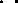 __________________				    	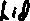 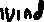 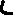 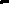 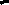 Eivind Lid                                                                         